ПРОЕКТ 
         КРАСНОЯРСКИЙ  КРАЙ АЧИНСКИЙ РАЙОН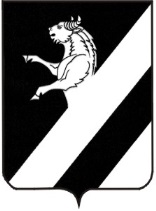 ЛАПШИХИНСКИЙ СЕЛЬСКИЙ СОВЕТ ДЕПУТАТОВЧЕТВЕРТОГО СОЗЫВАРЕШЕНИЕ2023		                                                                                  № 0-27РО внесении изменений в решение Лапшихинского сельского Совета депутатов от  29.09.2022 № 4-22Р «Об утверждении Положения о порядке и условиях приватизации муниципального имущества в Лапшихинском сельсовете»	В соответствии с Федеральным законом от 05.12.2022 № 512-ФЗ «О внесении изменений в Федеральный закон «О приватизации государственного и муниципального имущества», руководствуясь статьями  20,24 Устава Лапшихинского сельсовета Ачинского района Красноярского края, Лапшихинский сельский Совет депутатов РЕШИЛ:	1. Внести изменения в Приложение к решению от  29.09.2022 № 4-22Р «Об утверждении Положения о порядке и условиях приватизации муниципального имущества в Лапшихинском сельсовете»:	1.1. Пункт 7.2. главы 7 дополнить подпунктом 7.2.1. следующего содержания:	«7.2.1. Для участия в аукционе претендент вносит задаток в размере: 	20 процентов начальной цены, указанной в информационном сообщении о продаже муниципального имущества и составляющей 100 миллионов рублей и более; 	10 процентов начальной цены, указанной в информационном сообщении о продаже муниципального имущества и составляющей менее 100 миллионов рублей». 	1.2.  Пункт 7.2. главы 7 дополнить подпунктом 7.2.2. следующего содержания:	«7.2.2. Документом, подтверждающим поступление задатка на счет, указанный в информационном сообщении, является выписка с этого счета».	1.3. Пункт 7.2. главы 7 дополнить подпунктом 7.2.3. следующего содержания:	«7.2.3. Для участия в конкурсе претендент вносит задаток в размере: 	20 процентов начальной цены, указанной в информационном сообщении о продаже муниципального имущества и составляющей 100 миллионов рублей и более; 	10 процентов начальной цены, указанной в информационном сообщении о продаже муниципального имущества и составляющей менее 100 миллионов рублей».	1.4.  Пункт 7.2. главы 7 дополнить подпунктом 7.2.4. следующего содержания:	«7.2.4. Документом, подтверждающим поступление задатка на счет, указанный в информационном сообщении, является выписка с этого счета».	1.5.  Пункт 7.2. главы 7 дополнить подпунктом 7.2.5. следующего содержания:	«7.2.5. Для участия в продаже посредством публичного предложения претендент вносит задаток в размере: 	20 процентов начальной цены, указанной в информационном сообщении о продаже муниципального имущества и составляющей 100 миллионов рублей и более; 	10 процентов начальной цены, указанной в информационном сообщении о продаже муниципального имущества и составляющей менее 100 миллионов рублей».	1.6.  Пункт 7.2. главы 7 дополнить подпунктом 7.2.6. следующего содержания:	«7.2.6. Документом, подтверждающим поступление задатка на счет, указанный в информационном сообщении, является выписка с этого счета».	2. Контроль за исполнения настоящего Решения возложить на постоянную комиссию по экономической и бюджетной политике, муниципальному имуществу, предпринимательству, сельскому хозяйству, промышленности, землепользованию и охране окружающей среды (Ельцова И.Д.)	3. Решение вступает в силу после официального опубликования в информационном листе «Лапшихинский вестник» и подлежит размещению на официальном сайте в сети «Интернет» по адресу: hiips://Lapshiha.ru/.Председатель Лапшихинского                              Глава Лапшихинскогосельского Совета депутатов                                  сельсоветаА.С. Банный                                                            О.А. Шмырь